الطلبة الأعزاء يرجى من حضراتكم نسخ الشهادة في الصفحة رقم (2) والقيام بتعبئتها من قبل ادارة المدرسة كما هو موضح في الصورة رقم (1).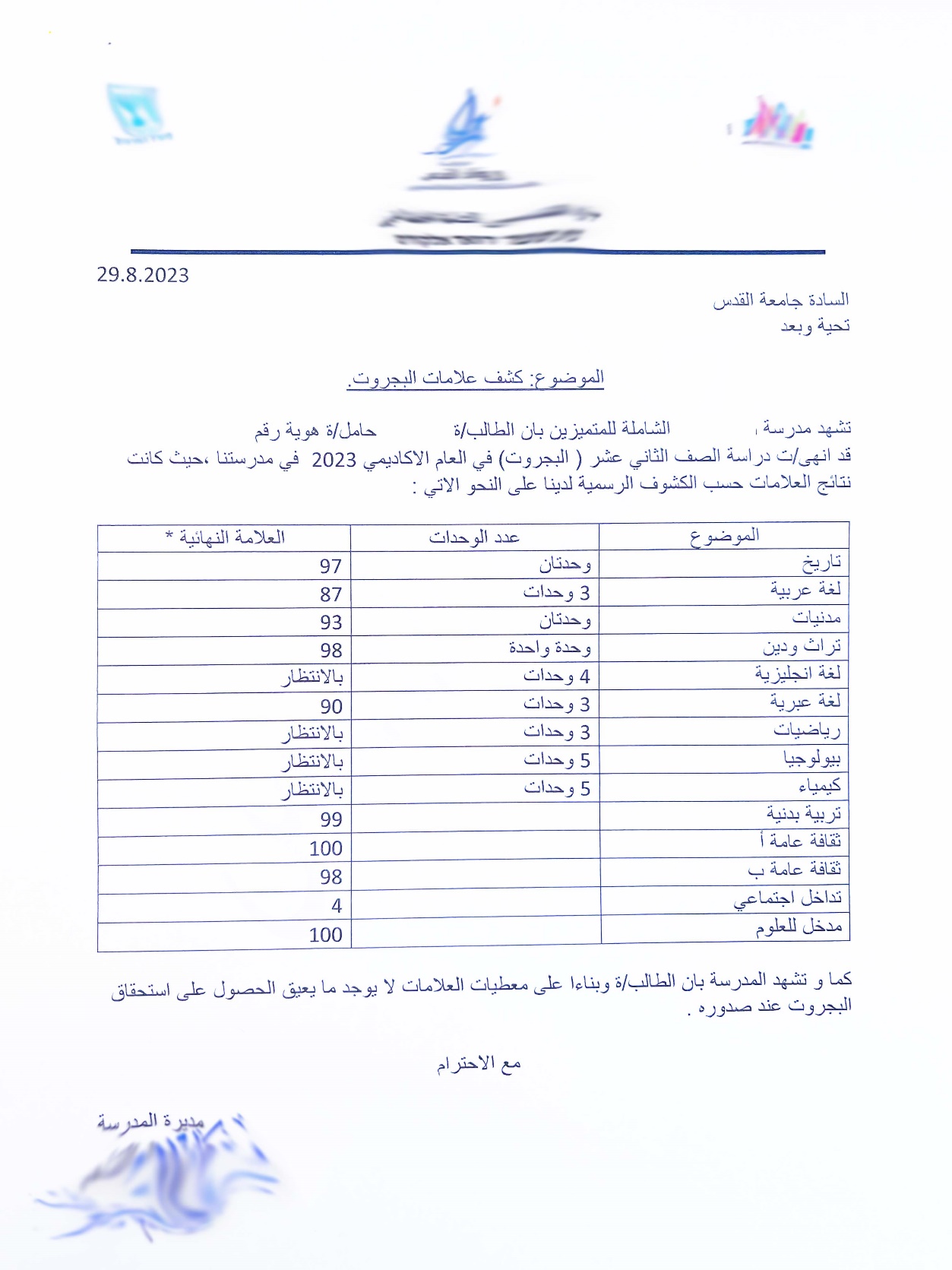 الصورة رقم (1): كشف علامات البجروتالسادة جامعة القدستحية وبعد الموضوع: كشف علامات البجروت.تشهد مدرسةــــــــــــــــــــــــــــــــــــــــ بان الطالب/ة ــــــــــــــــــــــــــــــــ حامل/ة هوية رقم ـــــــــــــــــــقد انهى/ت دراسة الصف الثاني عشر ( البجروت) في العام الاكاديمي 2023  في مدرستنا ،حيث كانت نتائج العلامات حسب الكشوف الرسمية لدينا على النحو الاتي :*في حال كانت العلامة غير نهائية يرجى استبدال العلامة ب " بالانتظار".كما و تشهد المدرسة بان الطالب/ة وبناءا على معطيات العلامات لا يوجد ما يعيق الحصول على استحقاق البجروت عند صدوره .مع الاحترام اسم مدير المدرسة وتوقيعه الخاتم الرسميالموضوع عدد الوحدات العلامة النهائية *تاريخلغة عربية